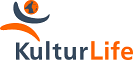 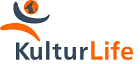 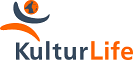 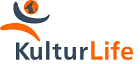 EINVERSTÄNDNISERKLÄRUNGWir unterstützen unsere(n) Auszubildende(n),Frau/Herrn _____________________________________ und befürworten ihre/seine Teilnahme an einem dreiwöchigen Auslandspraktikumvom _____________ (Tag/Monat/Jahr) bis ____________ (Tag/Monat/Jahr). 
Für diesen Zeitraum wird er/sie im Ausbildungsbetrieb abwesend sein.Das Auslandspraktikum wird in Kooperation mit der Kulturlife gGmbH (http://www.kultur-life.de/), einer gemeinnützigen Gesellschaft für Kulturaustausch mit Sitz in Kiel, vorbereitet und organisiert. Finanziert wird das Auslandspraktikum überwiegend durch das Erasmus+ Programm der Europäischen Union. Auf die Auszubildenden entfällt ein geringer Eigenbeitrag, dessen Höhe von dem jeweiligen Standort des Praktikums abhängig ist. Der Auslandsaufenthalt beginnt mit einer interkulturellen Einführung für alle Teilnehmer/innen am ersten Tag. Am zweiten Tag beginnt das betriebliche Praktikum im Praktikumsbetrieb. Einsatzwünsche der Auszubildenden werden soweit möglich berücksichtigt.Hauptziele des Praktikums sind die Verbesserung der interkulturellen Kompetenz und die Verbesserung der englischen Sprachkompetenz. Alle Teilnehmer/innen erhalten nach erfolgreicher Teilnahme einen Europass-Mobilitätsnachweis als Zertifikat. 
Mehr Infos finden Sie unter http://www.kultur-life.de/work-experience/erasmus-gefoerdertes-auslandspraktikum-fuer-berufsschueler/. Weitere Verpflichtungen als die Zustimmung zur Teilnahme unserer/es Auszubildenden am Auslandspraktikum gehen wir mit dieser Erklärung nicht ein.
E-Mail der/des  Ausbilders/in:______________________________________________________ 
Telefonnr. der/des Ausbilders/in:___________________________________________________Die vollständig ausgefüllte Erklärung schicken Sie bitte als PDF an KulturLife gGmbH (eva@kultur-life.de)._______________________________	_______________________________________Ort, Datum					Unterschrift Ausbilder/in